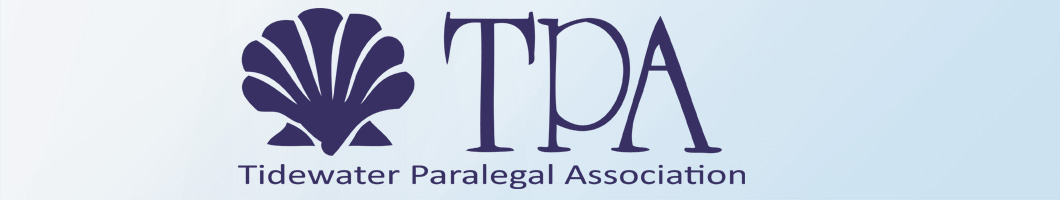 www.tidewaterparalegalassociation.orgJOB BANK POSTING REQUEST FORMEmail the completed Form to the Job Bank Coordinator at TPAVAjobbank@gmail.comDateCONTACT INFORMATIONCounty				Firm or Corporation Name     	Contact Name                        	Contact Email                 	Contact Phone			Address                                   City, State, Zip                	Area (s) of Law that individual will be involved: Duties:Employment Requirements/Additional Comments: (i.e. bilingual, years of experience, etc.)Job Posting Details: 			Is this a temporary position?		     Full Time         Part Time		    Yes	   	   No				 Please note: Salary information is optionalSalary Range (Annual) $				Hourly Rate $/hr